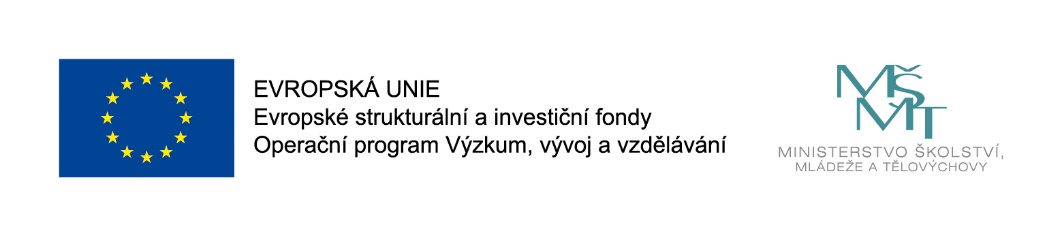 Přihláška – zájem o semestrální zahraniční stážfinancované v rámci projektu OP VVV CZ.02.2.69/0.0/0.0/16_018/0002692
Tvorba a modernizace doktorských studijních programů ve vědách o uměníJméno a příjmení:UČO:Aktuálně studovaný semestr:Studijní program:Studijní plán:Školitel:Téma práce:Plánovaná partnerská zahraniční univerzita – pouze v rámci EUTermín stáže:JS 2021 (2 – 6/2021)Motivační dopis